                                    King Street Primary School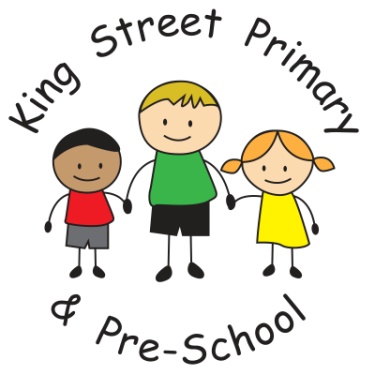 Online Safety Policy (including use of social media and mobile and smart technology)September 2023Key DetailsDesignated Safeguarding Lead (s): Joanne Bromley, Elizabeth Bell, Sarah Heightley Named Governor with lead responsibility: Christine ParkinsonDate written: (September 2023)Date agreed and ratified by Governing Body: (September 2023)Date of next review: (September 2024) This policy will be reviewed at least annually. It will also be revised following any concerns and/or updates to national and local guidance or procedure.Please note that this policy includes links that are accessed electronically. King Street Online Safety PolicyPolicy AimsThis online safety policy has been written by King Street Primary School involving staff, learners and parents/carers, building on the Kent County Council/The Education People/Durham County Council online safety policy template, with specialist advice and input as required. It takes into account the DfE statutory guidance ‘Keeping Children Safe in Education’ 2023, Early Years and Foundation Stage, ‘Working Together to Safeguard Children’ 2018 and the Durham Safeguarding Children’s Partnership procedures. The purpose of this online safety policy is to:Safeguard and protect all members of our school community onlineIdentify approaches to educate and raise awareness of online safety throughout the communityEnable all staff to work safely and responsibly, to role model positive behaviour online and to manage professional standards and practice when using technology Identify clear procedures to use when responding to online safety concerns. Our school identifies that the issues classified within online safety are considerable, but can be broadly categorised into four areas of risk:Content: being exposed to illegal, inappropriate or harmful materialContact: being subjected to harmful online interaction with other usersConduct: personal online behaviour that increases the likelihood of, or causes, harmCommerce: risks such as online gambling, inappropriate advertising, phishing and or financial scams. We will report any concerns to the Anti-Phishing Working Group Policy Scope Online safety is an essential part of safeguarding and acknowledges its duty to ensure that all learners and staff are protected from potential harm online.The internet and associated devices, such as computers, tablets, mobile phones and games consoles, are an important part of everyday life.Learners should be empowered to build resilience and to develop strategies to manage and respond to risk online.This policy applies to all staff including the governing body, leadership team, teachers, support staff, external contractors, visitors, volunteers and other individuals who work for, or provide services on behalf of the setting (collectively referred to as “staff” in this policy), as well as learners, parents and carers.This policy applies to all access to the internet and use of technology, including personal devices, or where learners, staff or other individuals have been provided with setting issued devices for use off-site, such as a work laptops, tablets or mobile phones.Links with other policies and practices This policy links with several other policies, practices and action plans including :Acceptable Use Policies (AUP) and/or the Code of Conduct/Staff Behaviour policyPositive Behaviour policyChild Protection/Safeguarding policyConfidentiality policyCurriculum policies, such as: Computing, Personal Social and Health Education (PSHE), Citizenship and Relationships and Sex Education (RSE)Data ProtectionImage Use policyLow Level ConcernsMonitoring and ReviewTechnology in this area evolves and changes rapidly. This policy will be reviewed at least annually. The policy will also be revised following any national or local policy requirements, any child protection concerns or any changes to the technical infrastructure.We will regularly monitor internet use and evaluate online safety mechanisms to ensure that this policy is consistently applied. To ensure they have oversight of online safety, the headteacher/deputy headteacher will be informed of online safety concerns, as appropriate and these will be recorded on CPOMs. The named governor for safeguarding will report on a regular basis to the governing body on online safety practice and incidents, including filtering and monitoring processes. Any issues identified via monitoring will be incorporated into our action planning.Roles and Responsibilities The Designated Safeguarding Lead (DSL), S Heightley has lead responsibility for online safety. We recognise that all members of the community have important roles and responsibilities to play with regards to online safety. Governors will ensure online safety is a running and interrelated theme whilst devising and implementing our whole-school approach to safeguarding. Our safeguarding governor will monitor this.The school senior leadership team will:Ensure that online safety is viewed as a safeguarding issue and that practice is in line with national and local recommendations and requirements.Ensure there are appropriate and up-to-date policies regarding online safety; including a staff acceptable use policy, which covers acceptable use of technology. Ensure that suitable and appropriate filtering and monitoring systems are in place and work with technical staff to monitor the safety and security of our systems and networks. For further detail see DfE guidance on meeting digital and technology standards in schools and colleges. Ensure that online safety is embedded within a progressive curriculum, which enables all learners to develop an age-appropriate understanding of online safety. Support the DSL and any deputies by ensuring they have sufficient time and resources to fulfil their online safety responsibilities.Ensure there are robust reporting channels for the community to access regarding online safety concerns, including internal, local and national support. Ensure that appropriate risk assessments are undertaken regarding the safe use of technology. Audit and evaluate online safety practice to identify strengths and areas for improvement. The Designated Safeguarding Lead (DSL) will: Act as a named point of contact on all online safeguarding issues and liaise with other members of staff or other agencies, as appropriate.Work alongside deputy DSLs to ensure online safety is recognised as part of the setting’s safeguarding responsibilities and that a coordinated approach is implemented.  Ensure all members of staff receive regular, up-to-date and appropriate online safety training. Access regular and appropriate training and support to ensure they understand the unique risks associated with online safety and have the relevant up to date knowledge required to keep learners safe online. Access regular and appropriate training and support to ensure they recognise the additional risks that learners with SEN and disabilities (SEND) face online.Keep up-to-date with current research, legislation and trends regarding online safety and communicate this with the community, as appropriate.Work with staff to coordinate participation in local and national events to promote positive online behaviour, such as Safer Internet Day.Ensure that online safety is promoted to parents, carers and the wider community, through a variety of channels and approaches. Maintain records of online safety concerns, as well as actions taken, as part of the settings safeguarding recording mechanisms. Monitor online safety incidents to identify gaps and trends, and use this data to update the education response, policies and procedures.Report online safety concerns, as appropriate, to the setting’s DSLWork with the leadership team to review and update online safety policies on a regular basis (at least annually) with stakeholder input.Meet regularly with the governor with a lead responsibility for safeguarding and online safety.It is the responsibility of all members of staff to:Contribute to the development of online safety policies.Read and adhere to the online safety policy and acceptable use policies.Take responsibility for the security of setting systems and the data they use or have access to.Model good practice when using technology and maintain a professional level of conduct in their personal use of technology, both on and off site.Embed online safety education in curriculum delivery, wherever possible.Have an awareness of a range of online safety issues and how they may be experienced by the children in their care.Identify online safety concerns and take appropriate action by following the settings safeguarding policies and procedures.Know when and how to escalate online safety issues, including signposting to appropriate support, internally and externally.Take personal responsibility for professional development in this area.Know and contribute to the school filtering and monitoring processes.It is the responsibility of staff managing the technical environment to:Provide technical support and perspective to the DSL and leadership team, especially in the development and implementation of appropriate online safety policies and procedures.Implement appropriate security measures as directed by the DSL and leadership team, to ensure that the setting’s IT infrastructure/system is secure and not open to misuse or malicious attack, whilst allowing learning opportunities to be maximised.Ensure that our filtering and monitoring procedures are applied and updated on a regular basis; responsibility for its implementation is shared with the leadership team.Ensure that our filtering and monitoring systems are applied and updated on a regular basis; responsibility for its implementation is shared with the leadership teamEnsure appropriate access and technical support is given to the DSL (and/or deputy) to our filtering and monitoring systems, to enable them to take appropriate safeguarding action if/when required. It is the responsibility of learners (at a level that is appropriate to their individual age and ability) to: Engage in age-appropriate online safety education opportunities.Contribute to the development of online safety policies.Read and adhere to the acceptable use policies.Respect the feelings and rights of others, both on and offline.Take responsibility for keeping themselves and others safe online. Seek help from a trusted adult, if there is a concern online, and support others that may be experiencing online safety issues.It is the responsibility of parents and carers to:Read the acceptable use policies and encourage their children to adhere to them. Support our online safety approaches by discussing online safety issues with their children and reinforcing appropriate and safe online behaviours at home.Role model safe and appropriate use of technology and social media.Support their child to abide by the children’s mobile phone policy (if in Year 5 and 6)Identify changes in behaviour that could indicate that their child is at risk of harm online.Seek help and support from the setting, or other appropriate agencies, if they or their child encounter risk or concerns online.Contribute to the development of the online safety policies.Use our systems, such as learning platforms, and other network resources, safely and appropriately. Take responsibility for their own awareness in relation to the risks and opportunities posed by new and emerging technologies.Education and Engagement Approaches Education and engagement with learnersThe setting will establish and embed a progressive online safety curriculum to raise awareness and promote safe and responsible internet use amongst learners by:Ensuring education regarding safe and responsible use precedes internet access. Including online safety in Personal, Social, Health and Economic (PSHE), Relationships and Sex Education (RSE) and computing programmes of study. Reinforcing online safety messages whenever technology or the internet is in use.Educating learners in the effective use of the internet to research; including the skills of knowledge location, retrieval and evaluation.Teaching learners to be critically aware of the materials they read and shown how to validate information before accepting its accuracy. The setting will support learners to read and understand the acceptable use policies in a way which suits their age and ability by:Displaying acceptable use posters in relevant areas throughout school.Informing learners that network and internet use will be monitored for safety and security purposes and in accordance with legislation.Rewarding positive use of technology.Implementing appropriate peer education approaches. Providing online safety education and training as part of the transition programme across the key stages and when moving between establishments. Seeking learner voice when writing and developing online safety policies and practices, including curriculum development and implementation. Using support, such as external visitors, where appropriate, to complement and support our internal online safety education approaches.Vulnerable LearnersWe recognise that some learners are more vulnerable online due to a range of factors. This may include, but is not limited to, children looked after (CLA) or children with a social worker (CIN), children with Special Educational Needs and Disabilities (SEND) or mental health needs, children with English as an additional language (EAL) and children experiencing trauma or loss. We will ensure that differentiated and ability appropriate online safety education, access and support is provided to vulnerable learners.  Lessons include visual demonstrations of online safety, discussions, video clips and practical resources to support all learners.When implementing an appropriate online safety policy and curriculum, we will seek input from specialist staff as appropriate, including the SENCO, CLA & CIN Designated Teacher. Training and engagement with staffWe will:Provide and discuss the online safety policy and procedures with all members of staff as part of induction.Provide up-to-date and appropriate online safety training for all staff on a regular basis, with at least annual updates. This will be through email and bulletin updates, staff meetings, online training and network meetings. This will cover the potential risks posed to learners (Content, Contact, Conduct and Commerce), as well as our professional practice expectations. Recognise the expertise staff build by undertaking safeguarding training and managing safeguarding concerns and provide opportunities for staff to contribute to and shape online safety policies and procedures.Make staff aware that our IT systems are monitored, and that activity can be traced to individual users; staff will be reminded to behave professionally and in accordance with our policies when accessing our systems and devices. Make staff aware that their online conduct outside of the setting, including personal use of social media, could have an impact on their professional role and reputation. Highlight useful educational resources and tools which staff should use, according to the age and ability of the learners.Ensure all members of staff are aware of the procedures to follow regarding online safety concerns affecting learners, colleagues or other members of the community.Awareness and engagement with parents and carersWe recognise that parents and carers have an essential role to play in enabling children and young people to become safe and responsible users of the internet and associated technologies. We will build a partnership approach to online safety with parents and carers by:Providing information and guidance on online safety in a variety of formats. This will include offering specific online safety awareness training and highlighting online safety at other events such as parent evenings, transition events, fetes and sports days.Drawing their attention to the online safety policy and expectations in newsletters, letters, our prospectus and on our website. Requesting that they read online safety information as part of joining our community, for example, within our home school agreement. Requiring them to read our acceptable use policies and discuss the implications with their children.Reducing Online Risks  We recognise that the internet is a constantly changing environment with new apps, devices, websites and material emerging at a rapid pace.  We will:Regularly review the methods used to identify, assess and minimise online risks.Examine emerging technologies for educational benefit and undertake appropriate risk assessments before use in the setting is permitted. Ensure that appropriate filtering and monitoring is in place and take all reasonable precautions to ensure that users can only access appropriate material. Due to the global and connected nature of the internet, it is not possible to guarantee that unsuitable material cannot be accessed via our computers or devices. All members of the community are made aware of our expectations regarding safe and appropriate behaviour online and the importance of not posting any content, comments, images or videos which could cause harm, distress or offence to members of the community. This is clearly outlined in our acceptable use policies and highlighted through a variety of education and training approaches. Safer Use of TechnologyClassroom UseOur school uses a wide range of technology. This includes access to: Computers, laptops and other digital devicesInternet which may include search engines and educational websites Learning platform/intranetEmailGames consoles and other games-based technologiesDigital cameras, web cams and video cameras.Robotic equipment3D printersAll setting owned devices will be used in accordance with our acceptable use policies and with appropriate safety and security measures in place. Where devices access the internet, these devices are monitored through the Smoothwall monitoring and filtering systems. The DSL has strategic oversight, alongside the safeguarding Governor of monitoring these systems. Where devices or apps require personal  information, these will always be checked to be GDPR compliant. Members of staff will always evaluate websites, tools and apps fully before use in the classroom or recommending for use at home.The setting will use age appropriate search tools following an informed risk assessment, to identify which tool best suits the needs of our community. The Smoothwall filtering system used in school and ensures that when using Google it is automatically set to safe search.  This filtering system is very effective and is checked termly by the school DSL. We will ensure that the use of internet-derived materials, by staff and learners, complies with copyright law and acknowledge the source of information.Supervision of learners will be appropriate to their age and ability. Early Years Foundation Stage and Key Stage 1 Access to the internet will be by adult demonstration, with occasional directly supervised access to specific and approved online materials, which supports the learning outcomes planned for the learners’ age and ability.Key Stage 2 Learners will use age-appropriate search engines and online tools.Learners will be directed by the teacher to online materials and resources which support the learning outcomes planned for the learners’ age and ability.Managing Internet AccessAll staff, learners and visitors will read and sign an acceptable use policy before being given access to our computer system, IT resources or internet. Decision MakingGovernors and leaders have ensured that our setting has age and ability appropriate filtering and monitoring in place, to limit learners’ exposure to online risks.The governors and leaders are aware of the need to prevent “over blocking”, as that may unreasonably restrict what can be taught, with regards to online activities and safeguarding.Our decision regarding filtering and monitoring has been informed by a risk assessment, considering our specific needs and circumstances.Changes to the filtering and monitoring approach will be risk assessed by staff with educational and technical experience and, where appropriate, with consent from the leadership team; all changes to the filtering policy are logged and recorded.The leadership team will ensure that regular checks are made to ensure that the filtering and monitoring methods are effective and appropriate.All members of staff are aware that they cannot rely on filtering and monitoring alone to safeguard learners; effective classroom management and regular education about safe and responsible use is essential.FilteringEducation broadband connectivity is provided through Durham County Council and supported through Russell telecommunications.We use Smoothwall which blocks sites which can be categorised as: pornography, racial hatred, extremism, gaming and sites of an illegal nature. Schools should also be aware of the filtering detecting other safeguarding issues, such as self-harm, serious violent crime or issues with county lines grooming.The filtering system blocks all sites on the Internet Watch Foundation (IWF) list.All school devices should be connected to a filtered feed.  If a school device needs access to additional content, for instance to manage official social media, the filter settings for that device or user should be modified to allow access to that content.We work with ICTSS to ensure that our filtering policy is continually reviewed. If learners discover unsuitable sites, they will be required to:turn off monitor/screen and report the concern immediate to a member of staff.The member of staff will report the concern (including the URL of the site if possible) to the DSL (or deputy) and/or technical staff. The breach will be recorded and escalated as appropriate. Parents/carers will be informed of filtering breaches involving their child.Any material believed to be illegal will be reported immediately to the appropriate agencies, such as the UK Safer Internet Centre, Durham Police or CEOP. MonitoringWe will appropriately monitor internet use on all setting owned or provided internet enabled devices. This is achieved by:Physical monitoring (supervision), monitoring internet and web access (reviewing logfile information) pro-active technology monitoring services).  Smoothwall provides reports about usage that could potentially indicate an issue which requires further investigation.  Alerting e-mails are sent to The Headteacher who then takes appropriate action.Smoothwall effectiveness is tested termly using testfiltering.com If a concern is identified via monitoring approaches we will:Inform all staff of the sites involved to ensure they are not usedSpeak immediately to the IT Technician to rectify any issuesLog any concerns regarding individual children on CPOMs and inform parentsAll users will be informed that use of our systems can be monitored and that all monitoring will be in line with data protection, human rights and privacy legislation. Managing Personal Data Online Personal data will be recorded, processed, transferred and made available online in accordance with General Data Protection Regulations and Data Protection legislation. Full information can be found in our Data Protection policy.Security and Management of Information Systems We take appropriate steps to ensure the security of our information systems, including: Virus protection being updated regularly. Encryption for personal data sent over the Internet or taken off site (such as via portable media storage) or access via appropriate secure remote access systems.Not using portable media without specific permission; portable media will be checked by an anti-virus /malware scan before use. Not downloading unapproved software to work devices or opening unfamiliar email attachments.  Regularly checking files held on our network, The appropriate use of user logins and passwords to access our network. Specific user logins and passwords will be enforced for all but the youngest users. All users are expected to log off or lock their screens/devices if systems are unattended.Further information about technical environment safety and security can be found in the acceptable use policy.Password policyAll members of staff will have their own unique username and private passwords to access our systems; members of staff are responsible for keeping their password private.From Year 1 all learners are provided with their own unique username and private passwords to access our systems; learners are responsible for keeping their password private.We require all users to:Use strong passwords for access into our system.Change their passwords at least annuallyAlways keep their password private; users must not share it with others or leave it where others can find it.Not to login as another user at any time.Managing the Safety of our Website We will ensure that information posted on our website meets the requirements as identified by the Department for Education (DfE).We will ensure that our website complies with guidelines for publications including: accessibility; data protection; respect for intellectual property rights; privacy policies and copyright.Staff or learners’ personal information will not be published on our website; the contact details on the website will be our setting address, email and telephone number.The administrator account for our website will be secured with an appropriately strong password. We will post appropriate information about safeguarding, including online safety, on our website for members of the community.Publishing Images and Videos OnlineWe will ensure that all images and videos shared online are used in accordance with the associated polices, including (but not limited to) the cameras and image use, data security, acceptable use policies, codes of conduct/behaviour, social media and use of personal devices and mobile phones.Managing EmailAccess to our email systems will always take place in accordance with data protection legislation and in line with other policies, including confidentiality, acceptable use policies and the code of conduct/behaviour policy. The forwarding of any chain messages/emails is not permitted. Spam or junk mail will be blocked and reported to the email provider.Any electronic communication which contains sensitive or personal information will only be sent using secure and encrypted email. Setting email addresses and other official contact details will not be used for setting up personal social media accounts. Members of the community will immediately tell the HeadTeacher if they receive offensive communication, and this will be recorded in our safeguarding files/records.Excessive social email use can interfere with teaching and learning and will be restricted;Staff emailThe use of personal email addresses by staff for any official setting business is not permitted.All members of staff are provided with an email address to use for all official communication.Members of staff are encouraged to have an appropriate work life balance when responding to email, especially if communication is taking place between staff, learners and parentsEducational use of Videoconferencing and/or Webcams Our school recognises that videoconferencing and/or use of webcams can be a challenging activity but brings a wide range of learning benefits. All videoconferencing and/or webcam equipment is not regularly used in school. It will be switched off when not in use and will not be set to auto-answer. Video conferencing equipment connected to the educational broadband network will use the national E.164 numbering system and display their H.323 ID name; external IP addresses will not be made available to other sites. Videoconferencing contact details will not be posted publicly. Videoconferencing equipment will not be taken off the premises without prior permission from the DSL.Staff will ensure that external videoconferencing opportunities and/or tools are suitably risk assessed and will ensure that accounts and systems used to access these events are safe and secure. Video conferencing equipment and webcams will be kept securely and, if necessary, locked away or disabled when not in use. Users Parents/carers consent will be obtained prior to learners taking part in videoconferencing activities if children are present on camera.Learners will not use videoconferencing independently for educational activities in school – staff will always control the videoconference call. Video conferencing will take place via official and approved communication channels following a robust risk assessment. Only key administrators will be given access to videoconferencing administration areas or remote-control pages. The unique log on and password details for the videoconferencing services will only be issued to members of staff and should be kept securely, to prevent unauthorised access.Content When recording a videoconference lesson, it should be made clear to all parties at the start of the conference and written permission will be obtained from all participants; the reason for the recording must be given and recorded material will be stored securely. If third party materials are included, we will check that recording is permitted to avoid infringing the third-party intellectual property rights. We will establish dialogue with other conference participants before taking part in a videoconference; if it is a non-educational site, staff will check that the material they are delivering is appropriate for the learners. Management of live online meetings and lessons Our school recognises that the use of live online meetings may be required in some situations. At present, these do not take place on a regular basis but where there is a positive educational requirement, these can be organised with the consent of all parent’s/carers of children involved. Staff will ensure that live online meetings / lessons are suitably risk assessed.When necessary, we use a combination of live teaching (online lessons) and recorded teaching (e.g. Oak National Academy lessons, video / audio recordings made by teachers) to teach pupils remotely.Keeping devices secureAll staff members will take appropriate steps to ensure their devices remain secure. This includes, but is not limited to:Keeping the device password-protected – strong passwords are at least 8 characters, with a combination of upper and lower-case letters, numbers and special characters (e.g. asterisk or currency symbol) Ensuring the hard drive is encrypted – this means if the device is lost or stolen, no one can access the files stored on the hard drive by attaching it to a new device Making sure the device locks if left inactive for a period of time Not sharing the device among family or friends Installing antivirus and anti-spyware software Keeping operating systems up to date – always install the latest updatesUsers Staff will ensure that only staff and pupil school accounts and systems are used to access live online meetings/lessons.Only key administrators will be given access to online lesson administration areas. Content When recording a live online lesson, it should be made clear to all parties at the start of the session. The reason for the recording must be given and recorded material will be stored securely. Staff must be aware of any child who does not have consent to be photographed or filmed and should make appropriate adjustments to safeguard.If third party materials are included, we will check that recording is permitted to avoid infringing the third-party intellectual property rights. We will establish dialogue with external partners before taking part in a live online lesson.  If it is a non-educational establishment, staff will check that the material they are delivering is appropriate for the learners. Management of Learning Platforms Our school uses ESchools as its official learning platform.Leaders and staff will regularly monitor the usage of the Learning Platform (LP), including message/communication tools and publishing facilities. Only current members of staff, learners and parents will have access to the LP.When staff and/or learners leave the setting, their account will be disabled or transferred to their new establishment. Learners and staff will be advised about acceptable conduct and use when using the LP. All users will be mindful of copyright and will only upload appropriate content onto the LP. Any concerns about content on the LP will be recorded and dealt with in the following ways: The user will be asked to remove any material deemed to be inappropriate or offensive.  If the user does not comply, the material will be removed by the site administrator. Access to the LP for the user may be suspended. The user will need to discuss the issues with a member of leadership before reinstatement.A learner’s parents/carers may be informed. If the content is illegal, we will respond in line with existing child protection procedures. Learners may require editorial approval from a member of staff. This may be given to the learner to fulfil a specific aim and may have a limited time frame.A visitor may be invited onto the LP by a member of the leadership; in this instance, there may be an agreed focus or a limited time slot. Management of Applications (apps) used to Record Children’s Progress We use Phonics Tracker to track learners progress in phonics and share appropriate information with parents and carers. The headteacher is ultimately responsible for the security of any data or images held of children. As such, they will ensure that the use of tracking systems is appropriately risk assessed prior to use, and that they are used in accordance with data protection legislation, including the General Data Protection Regulations (GDPR) and Data Protection legislation.To safeguard learners’ data:Only school issued devices will be used for apps that record and store learners’ personal details, attainment or photographs.  Personal staff mobile phones or devices will NOT be used to access or upload content to any apps which record and store learners’ personal details, attainment or images. Devices will be appropriately encrypted if taken off site, to reduce the risk of a data security breach in the event of loss or theft. All users will be advised regarding safety measures, such as using strong passwords and logging out of systems. Parents and carers will be informed of the expectations regarding safe and appropriate use, prior to being given access; for example, not sharing passwords or images. Social Media ExpectationsThe expectations regarding safe and responsible use of social media applies to all members of our school community. The term social media may include (but is not limited to): blogs; wikis; social networking sites; forums; bulletin boards; online gaming; apps; video/photo sharing sites; chatrooms and instant messenger.All members of our school community are expected to engage in social media in a positive, safe and responsible manner.All members of our school community are advised not to publish specific and detailed private thoughts, concerns, pictures or messages on any social media services, especially content that may be considered threatening, hurtful or defamatory to others. We will control learner and staff access to social media whilst using setting provided devices and systems on site. Access to personal social media is not permitted. The school’s Facebook account is accessed and administrated by designated members of staff only. The use of social media during setting hours for personal use is not permitted.Inappropriate or excessive use of social media during setting hours or whilst using setting devices may result in disciplinary or legal action and/or removal of internet facilities.Concerns regarding the online conduct of any member of our school community on social media, should be reported to the DSL and will be managed in accordance with our anti-bullying, allegations against staff, behaviour and child protection policies. Staff Personal Use of Social MediaThe safe and responsible use of social networking, social media and personal publishing sites will be discussed with all members of staff as part of staff induction and will be revisited and communicated via regular staff training opportunities. Safe and professional behaviour will be outlined for all members of staff (including volunteers) as part of our code of conduct/behaviour policy as part of acceptable use policy.ReputationAll members of staff are advised that their online conduct on social media can have an impact on their role and reputation within the setting. Civil, legal or disciplinary action may be taken if staff are found to bring the profession or institution into disrepute, or if something is felt to have undermined confidence in their professional abilities.All members of staff are advised to safeguard themselves and their privacy when using social media sites. Advice will be provided to staff via staff training and by sharing appropriate guidance and resources on a regular basis. This will include (but is not limited to):Setting the privacy levels of their personal sites.Being aware of location sharing services.Opting out of public listings on social networking sites.Logging out of accounts after use. Keeping passwords safe and confidential.Ensuring staff do not represent their personal views as that of the setting. Members of staff are encouraged not to identify themselves as employees of our school on their personal social networking accounts; this is to prevent information on these sites from being linked with the setting, and to safeguard the privacy of staff members.All members of staff are encouraged to carefully consider the information, including text and images, they share and post online and to ensure that their social media use is compatible with their professional role and is in accordance our policies and the wider professional and legal framework.Information and content that staff members have access to as part of their employment, including photos and personal information about learners and their family members or colleagues will not be shared or discussed on social media sites. Members of staff will notify the Leadership Team immediately if they consider that any content shared on social media sites conflicts with their role.Communicating with learners and parents and carersAll members of staff are advised not to communicate with or add as ‘friends’ any current or past learners or their family members via any personal social media sites, applications or profiles.  Any pre-existing relationships or exceptions that may compromise this, will be discussed with the headteacher. If ongoing contact with learners is required once they have left the setting, members of staff will be expected to use existing alumni networks or use official setting provided communication tools.Staff will not use personal social media accounts to contact learners or parents, nor should any contact be accepted, except in circumstance whereby prior approval has been given by the headteacher. Any communication from learners and parents received on personal social media accounts will be reported to the DSL (or deputy).  Learners’ Personal Use of Social MediaSafe and appropriate use of social media will be taught to learners as part of an embedded and progressive education approach, via age-appropriate sites and resources.We are aware that many popular social media sites state that they are not for children under the age of 13, therefore, we will not create accounts specifically for learners under this age. Any concerns regarding learners’ use of social media will be dealt with in accordance with existing policies, including positive behaviour.Concerns will be shared with parents/carers as appropriate, particularly when concerning underage use of social media sites, games or tools. Concerns will be logged on CPOMsLearners will be advised:To consider the benefits and risks of sharing personal details on social media sites which could identify them and/or their location. To only approve and invite known friends on social media sites and to deny access to others by making profiles private. Not to meet any online friends without a parent/carer or other responsible adult’s permission and only when a trusted adult is present.To use safe passwords.To use social media sites which are appropriate for their age and abilities. How to block and report unwanted communications.How to report concerns both within the setting and externally. Official Use of Social Media The school’s official social media channels are: King Street Primary- The Home of Active Ted.The official use of social media sites only takes place with clear educational or community engagement objectives, with specific intended outcomes.The official use of social media as a communication tool has been formally risk assessed and approved by the headteacher.Leadership staff have access to account information and login details for our social media channels, in case of emergency, such as staff absence.Official social media channels have been set up as distinct and dedicated social media sites or accounts for educational or engagement purposes only. Staff use setting provided email addresses to register for and manage any official social media channels. Official social media sites are suitably protected and, where possible, run or linked from our website.Public communications on behalf of the setting will, where appropriate and possible, be read and agreed by at least one other colleague.Official social media use will be conducted in line with existing policies, including: anti-bullying, image/camera use, data protection, confidentiality and child protection.All communication on official social media platforms will be clear, transparent and open to scrutiny. Parents/carers and learners will be informed of any official social media use, along with expectations for safe use and action taken to safeguard the community.Only the school Facebook page, which has been risk assessed and approved as suitable for educational purposes, will be used. Parents and carers will be informed of any official social media use with learners; written parental consent will be obtained, as required.We will ensure that any official social media use does not exclude members of the community who are unable or unwilling to use social media channels. Staff expectationsMembers of staff who follow and/or like our official social media channels will be advised to use dedicated professionals accounts, where possible, to avoid blurring professional boundaries. If members of staff are participating in online social media activity as part of their capacity as an employee of the setting, they will:Sign our social media acceptable use policy. Always be professional and aware they are an ambassador for the setting.Disclose their official role and position but make it clear that they do not necessarily speak on behalf of the setting.Always be responsible, credible, fair and honest, and consider how the information being published could be perceived or shared.Always act within the legal frameworks they would adhere to within the workplace, including: libel, defamation, confidentiality, copyright, data protection and equalities laws. Ensure that they have appropriate consent before sharing images on the official social media channel.Not disclose information, make commitments or engage in activities on behalf of the setting, unless they are authorised to do so.   Not engage with any direct or private messaging with current, or past, learners, parents and carers. Inform their line manager, the DSL (or deputy) and the Headteacher of any concerns, such as criticism, inappropriate content or contact from learners.Use of Mobile and Smart TechnologyOur school recognises that personal communication through mobile technologies is an accepted part of everyday life for learners, staff and parents/carers, but technologies need to be used safely and appropriately within the setting. Expectations All use of personal devices (including but not limited to; tablets, games consoles and ‘smart’ watches) and mobile phones will take place in accordance with the law and other appropriate policies, such as positive behaviour and child protection. Electronic devices of any kind that are brought onto site are the responsibility of the user.All members of our school community are advised to take steps to protect their mobile phones or devices from loss, theft or damage; we accept no responsibility for the loss, theft or damage of such items on our premises.All members of our school community are advised to use passwords/pin numbers to ensure that unauthorised calls or actions cannot be made on their phones or devices; passwords and pin numbers should be kept confidential and mobile phones and personal devices should not be shared.Mobile phones and personal devices are not permitted to be used in specific areas within the site such as classrooms, toilets, corridors and school yard. The sending of abusive or inappropriate messages or content via mobile phones or personal devices is forbidden by any member of the community; any breaches will be dealt with as part of our behaviour policy. All members of our school community are advised to ensure that their mobile phones and personal devices do not contain any content which may be offensive, derogatory or would otherwise contravene our behaviour or child protection policies.All members of our school community are reminded that taking covert images typically under clothing (Upskirting) is illegal and will be dealt with as part of the discipline policy. Staff Use of Mobile and Smart TechnologyMembers of staff will ensure that use of personal phones and devices takes place in accordance with the law, as well as relevant policy and procedures, such as: confidentiality, child protection, code of conduct, GDPR and acceptable use. Staff will be advised to: Keep mobile phones and personal devices in a safe and secure place (e.g. locked in a locker/ staffroom) during lesson time. Keep mobile phones and personal devices switched off or switched to ‘silent’ mode during lesson times.Ensure that Bluetooth or other forms of communication (such as ‘airdrop’) are hidden or disabled during lesson times. Not use personal devices during teaching periods, unless permission has been given by the headteacher, such as in emergency circumstances. Ensure that any content bought onto site via mobile phones and personal devices are compatible with their professional role and expectations. Members of staff are NOT permitted to use their own personal phones or devices for contacting learners or parents and carers.Any pre-existing relationships, which could undermine this, will be discussed with the headteacher.Staff will not use personal devices:To take photos or videos of learners and will only use work-provided equipment for this purpose.   Directly with learners and will only use work-provided equipment during lessons/educational activities.   If a member of staff breaches our policy, action will be taken in line with our code of conduct/staff behaviour and allegations policyIf a member of staff is thought to have illegal content saved or stored on a mobile phone or personal device, or have committed a criminal offence, the police will be contacted. Learners’ Use of Mobile and Smart TechnologyLearners will be educated regarding the safe and appropriate use of personal devices and mobile phones and will be made aware of boundaries and consequences. Our school expects learners’ personal devices and mobile phones to be kept in a secure place with teachers during the school day, switched off and returned at the end of the day.               If a learner needs to contact his/her parents or carers they will be allowed to use               the school’s office phone, supported by an adult from school. Parents are advised to contact their child via the school office.Mobile phones or personal devices will not be used by learners during lessons or formal educational time. If a learner breaches the policy, the phone or device will be confiscated and will be held in a secure place and parents will be contacted to collected the device. Staff may confiscate a learner’s mobile phone or device if they believe it is being used to contravene our behaviour or bullying policy or could contain youth produced sexual imagery (sexting). Searches of mobile phone or personal devices will only be carried out in accordance with our policy. www.gov.uk/government/publications/searching-screening-and-confiscation)Learners’ mobile phones or devices may be searched by a member of the leadership team, with the consent of the learner or a parent/carer. Content may be deleted or requested to be deleted, if it contravenes our policies. www.gov.uk/government/publications/searching-screening-and-confiscation)Mobile phones and devices that have been confiscated will be released to parents or carers at the end of the school day.If there is suspicion that material on a learner’s personal device or mobile phone may be illegal or may provide evidence relating to a criminal offence, the device will be handed over to the police for further investigation.Visitors’ Use of Mobile and Smart TechnologyParents/carers and visitors (including volunteers and contractors) must use their mobile phones and personal devices in accordance with our acceptable use policy and other associated policies, such as: positive behaviour, child protection and image use. We will ensure appropriate signage and information is displayed and provided to inform parents, carers and visitors of expectations of use.Members of staff are expected to challenge visitors if they have concerns and will always inform the DSL (or deputy) or headteacher of any breaches our policy.Officially provided mobile phones and devices Specific members of staff will be issued with a work phone number and all staff will be allocated an email address, where contact with learners or parents/carers is required. Setting mobile phones and devices will be suitably protected via a passcode/password/PIN and must only be accessed or used by members of staff. Setting mobile phones and devices will always be used in accordance with the acceptable use policy and other relevant policies. Responding to Online Safety Incidents and ConcernsAll members of the community will be made aware of the reporting procedure for online safety concerns, including: breaches of filtering, youth produced sexual imagery (sexting), cyberbullying and illegal content. All members of the community must respect confidentiality and the need to follow the official procedures for reporting concerns. Learners, parents and staff will be informed of our complaints procedure and staff will be made aware of the whistleblowing procedure. We require staff, parents, carers and learners to work in partnership to resolve online safety issues.After any investigations are completed, we will debrief, identify lessons learnt and implement any policy or curriculum changes as required.The school will follow the NSPCC guidance on when to contact the Police available here :- when-to-call-the-police--guidance-for-schools-and-colleges.pdf (npcc.police.uk)If an incident or concern needs to be passed beyond our community (for example, if other local settings are involved or the public may be at risk), the DSL will speak with Durham Police first to ensure that potential investigations are not compromised.Concerns about Learners’ WelfareThe DSL (or deputy) will be informed of any online safety incidents involving safeguarding or child protection concerns. The DSL (or deputy) will record these issues in line with our child protection policy.The DSL (or deputy) will ensure that online safety concerns are escalated and reported to relevant agencies in line with the DSCP thresholds and procedures.We will inform parents and carers of online safety incidents or concerns involving their child, as and when required.Staff MisuseAny complaint about staff misuse will be referred to the headteacher, in accordance with the safeguarding policy.Issues which do not meet the threshold requiring reporting to the LADO will be recorded in the schools record of low level concerns.Any allegations regarding a member of staff’s online conduct reaching the threshold will be discussed with the LADO (Local Authority Designated Officer). Appropriate action will be taken in accordance with our staff behaviour policy/code of conduct.Procedures for Responding to Specific Online Incidents or ConcernsOnline Sexual Violence and Sexual Harassment between ChildrenOur setting has accessed and understood the guidance and part 5 of ‘Keeping children safe in education’ 2023We recognise that sexual violence and sexual harassment between children can take place online. Examples may include; non-consensual sharing of sexual images and videos, sexualised online bullying, online coercion and threats, unwanted sexual comments and messages on social media, and online sexual exploitation.Full details of how we will respond to concerns relating to sexual violence and sexual harassment between children can be found within our child protection and anti-bullying policy.We recognise that internet brings the potential for the impact of any sexual violence and sexual harassment concerns to extend further than the local community, and for a victim or alleged perpetrator to become marginalised and excluded by online communities. We also recognise the potential for repeat victimisation in the future if abusive content continues to exist somewhere online.We will ensure that all members of the community are made aware of the potential social, psychological and criminal consequences of online sexual violence and sexual harassment between children by implementing a range of age and ability appropriate educational methods as part of our PSHE and RSE curriculum. Parents will be supported with advice through  newsletters and webinar training sessions. We will ensure that all members of the community are aware of sources of support regarding online sexual violence and sexual harassment between children. We will respond to concerns regarding online sexual violence and sexual harassment between children, regardless of whether the incident took place on our premises or using our equipment.If made aware of online sexual violence and sexual harassment, we will:Immediately notify the DSL (or deputy) and act in accordance with our child protection and anti-bullying policies. If content is contained on learners electronic devices, they will be managed in accordance with the DfE ‘searching screening and confiscation’ advice.Provide the necessary safeguards and support for all learners involved, such as offering specific advice on blocking, reporting and removing online content, as well as providing appropriate counselling/pastoral support.Implement appropriate sanctions in accordance with our Positive behaviour policy. Inform parents and carers, if appropriate, about the incident and how it is being managed.If appropriate, make a referral to partner agencies, such as First Contact and/or the Police.If the concern involves children and young people at a different educational setting, work in partnership with other DSLs to ensure appropriate safeguarding action is taken in the wider local community.If a criminal offence has been committed, the DSL (or deputy) will discuss this with Durham Police first to ensure that investigations are not compromised.Review the handling of any incidents to ensure that best practice was implemented, and policies/procedures are appropriate.Youth Produced Sexual Imagery (“Nudes”)We recognise youth produced sexual imagery (known as “nudes”) as a safeguarding issue; all concerns will be reported to and dealt with by the DSL (or deputy).  This section only applies to YP under the age of 18 creating/sharing/receiving nudes of a YP.  It does not apply to children sharing adult pornography.On any occasion when an adult is in possession of or is sharing an illegal image of a YP – this will always be an urgent police matter.We will follow the advice set out by the DfE https://www.gov.uk/government/publications/sharing-nudes-and-semi-nudes-advice-for-education-settings-working-with-children-and-young-people We will ensure that all members of the community are made aware of the potential social, psychological and criminal consequences of ‘sexting’ by implementing preventative approaches, via a range of age and ability appropriate educational methods. Parents will be supported with their understanding through newsletters and webinar training sessions. We will ensure that all members of the community are aware of sources of support regarding youth produced sexual imagery. We will respond to concerns regarding youth produced sexual imagery, regardless of whether the incident took place on site or using setting provided or personal equipment.We will review the handling of any incidents to ensure that best practice was implemented; the leadership team will also review and update any management procedures, where necessary.Online Child Sexual Abuse and Exploitation We will ensure that all members of the community are aware of online child sexual abuse, including: exploitation and grooming; the consequences; possible approaches which may be employed by offenders to target children and how to respond to concerns. We recognise online child sexual abuse and exploitation (including criminal exploitation) as a safeguarding issue and, as such, all concerns will be reported to and dealt with by the DSL (or deputy).  Schools are reminded that a criminal offence has been committed if a person aged 18 or over intentionally communicates with a child under 16, who the adult does not reasonably believe to be 16 or over, if the communication is sexual or if it is intended to encourage the child to make a communication which is sexual. The offence will be committed whether or not the child communicates with the adult.  This is the offence of sexual communication with a child under section 67 of the Serious Crime Act 2015.We will implement preventative approaches for online child sexual abuse and exploitation (including criminal exploitation) via a range of age and ability appropriate education for learners, staff and parents/carers. We will ensure that all members of the community are aware of the support available regarding online child sexual abuse and exploitation (including criminal exploitation), both locally and nationally. We will ensure that the ‘Click CEOP’ link is visible and available to learners and other members of our community. This is available on the school website under E safety and also in the parent section. If made aware of incident involving online child sexual abuse and we will:Act in accordance with our child protection policies and the relevant Durham SCP procedures. If appropriate, store any devices involved securely.Make a referral to First Contact (if required/appropriate) and immediately inform Durham police via 101, or 999 if a child is at immediate risk.Carry out a risk assessment which considers any vulnerabilities of learner(s) involved (including carrying out relevant checks with other agencies).Inform parents/carers about the incident and how it is being managed.Provide the necessary safeguards and support for learners, such as, offering counselling or pastoral support. Review the handling of any incidents to ensure that best practice is implemented; leadership team will review and update any management procedures, where necessary.We will respond to concerns regarding online child sexual abuse and exploitation (including criminal exploitation), regardless of whether the incident took place on our premises or using setting provided or personal equipment.Where possible, learners will be involved in decision making and if appropriate, will be empowered to report concerns such as via the Click CEOP report: www.ceop.police.uk/safety-centre/ If we are unclear whether a criminal offence has been committed, the DSL (or deputy) will obtain advice immediately through the Education Durham or Durham Police.If learners at other setting are believed to have been targeted, the DSL (or deputy) will seek support from Durham Police and/or Education Durham first to ensure that potential investigations are not compromised.Indecent Images of Children (IIOC) We will ensure that all members of the community are made aware of the possible consequences of accessing Indecent Images of Children (IIOC). We will respond to concerns regarding IIOC on our equipment and/or personal equipment, even if access took place off site.We will seek to prevent accidental access to IIOC by using an Internet Service Provider (ISP) which subscribes to the Internet Watch Foundation block list and by implementing appropriate filtering, firewalls and anti-spam software. If we are unclear if a criminal offence has been committed, the DSL (or deputy) will obtain advice immediately through Durham Police and/or the Education Safeguarding Team.If made aware of IIOC, we will:Act in accordance with our child protection policy and the relevant Durham SCP procedures. Store any devices involved securely.Immediately inform appropriate organisations, such as CEOP, Durham Police or the LADO. If made aware that a member of staff or a learner has been inadvertently exposed to indecent images of children, we will:Ensure that the DSL (or deputy) is informed.Ensure that the URLs (webpage addresses) which contain the suspect images are reported to the Internet Watch Foundation via www.iwf.org.uk .Ensure that any copies that exist of the image, for example in emails, are deleted.Report concerns, as appropriate to parents and carers.If made aware that indecent images of children have been found on the setting provided devices, we will:Ensure that the DSL (or deputy) is informed.Ensure that the URLs (webpage addresses) which contain the suspect images are reported to the Internet Watch Foundation via www.iwf.org.uk .Ensure that any copies that exist of the image, for example, in emails, are deleted.Inform the Police via 101 (999 if there is an immediate risk of harm) and First ContactOnly store copies of images (securely, where no one else has access to them and delete all other copies) at the request of the police only.Report concerns, as appropriate to parents and carers.If made aware that a member of staff is in possession of indecent images of children on setting provided devices, we will:Ensure that the headteacher is informed in line with our managing allegations against staff policy.Inform the Local Authority Designated Officer (LADO) and other relevant organisations in accordance with our managing allegations against staff policy.Quarantine any devices until police advice has been sought. Child Criminal Exploitation – Including County LinesAll staff need to be aware of the indicators that a child may be at risk from, or involved with Child Criminal Exploitation (CCE) and note that this can be facilitated through the use of technology.  Further details are in the schools safeguarding policy.CyberbullyingCyberbullying, along with all other forms of bullying, will not be tolerated at our school.Full details of how we will respond to cyberbullying are set out in our Positive behaviour policy. Online HateOnline hate content, directed towards or posted by, specific members of the community will not be tolerated at our school and will be responded to in line with existing policies, including positive behaviour. All members of the community will be advised to report online hate in accordance with relevant policies and procedures.The Police will be contacted if a criminal offence is suspected. If we are unclear on how to respond, or whether a criminal offence has been committed, the DSL (or deputy) will obtain advice through First Contact or Durham PoliceOnline Radicalisation and Extremism We will take all reasonable precautions to ensure that learners and staff are safe from terrorist and extremist material when accessing the internet on site. Smoothwall filtering systems are used in school to prevent access to inappropriate content. If we are concerned that a child or parent/carer may be at risk of radicalisation online, the DSL (or deputy) will be informed immediately, and action will be taken in line with our child protection policy.If we are concerned that member of staff may be at risk of radicalisation online, the headteacher will be informed immediately, and action will be taken in line with the child protection and allegations policies.Useful Links for Educational SettingsDurham SCBhttp://www.durham-scp.org.uk/Durham Police: In an emergency (a life is in danger or a crime in progress) dial 999. For other non-urgent enquiries contact the Police via 101NPCC have produced a useful guide about detailing at what point The Police should be contacted.  when-to-call-the-police--guidance-for-schools-and-colleges.pdf (npcc.police.uk)Prevent Officer – Steven Holden but referrals should be made through First Contact.Other:ICTSS helpdesk 03000 261100Sharon Lewis / Louise Brookes (LADO) 03000 268835National Links and Resources for Educational Settings:CEOP:www.thinkuknow.co.uk www.ceop.police.uk Childnet: www.childnet.com Internet Matters: www.internetmatters.orgInternet Watch Foundation (IWF): www.iwf.org.ukLucy Faithfull Foundation: www.lucyfaithfull.orgParent Protect https://www.parentsprotect.co.uk/ - this includes advice for parents on peer on peer abuse and how to cope if your child has got into significant trouble online.NSPCC: www.nspcc.org.uk/onlinesafetyChildLine: www.childline.org.uk The Marie Collins Foundation: www.mariecollinsfoundation.org.ukUK Safer Internet Centre: www.saferinternet.org.ukProfessional Online Safety Helpline: www.saferinternet.org.uk/about/helpline360 Safe Self-Review tool for schools: www.360safe.org.uk Parentzone ( Google Internet Legends ) https://parentzone.org.uk/ National Links and Resources for Parents/Carers:Internet Matters: www.internetmatters.orgThis site is particularly useful for providing clear information and up-to-date advice on setting parental controls.Action Fraud: www.actionfraud.police.uk  (This is the place to report ransomware, scams etc.)CEOP:www.thinkuknow.co.uk www.ceop.police.uk Childnet: www.childnet.com Get Safe Online: www.getsafeonline.orgInternet Watch Foundation (IWF): www.iwf.org.ukLucy Faithfull Foundation: www.lucyfaithfull.orgParent protect  - advice for parents having difficulties e.g. Peer on peer abuse or Police involvement www.parentsprotect.co.uk/ NSPCC: www.nspcc.org.uk/onlinesafetyChildLine: www.childline.org.uk Net Aware: www.net-aware.org.uk The Marie Collins Foundation: www.mariecollinsfoundation.org.ukUK Safer Internet Centre: www.saferinternet.org.uk